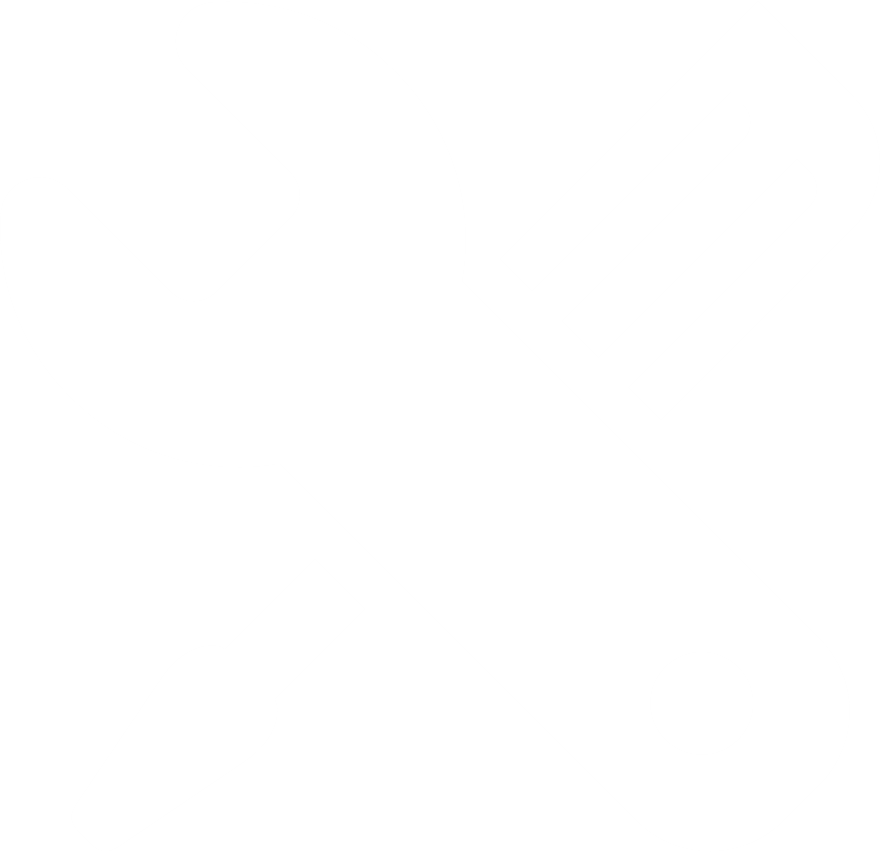   | YOUR TASK:  Exhibit your ability to use multimeters and understand how to interpret the readings.Whether you’re checking for the presence of electricity, measuring the amp draw on a heating element or a blower motor, or reading the resistance on a motor winding, you need to know how to use multimeters.  With this knowledge, you will be able to work safely and confidently around electricity – knowing whether it is present or not.          Double-check what tools you will be using and review the safety considerations for this task. COMPLETING THE TASK SUCCESSFULLYRECEIVING CREDITTo receive credit for the assignment, please complete the worksheet and upload this file in the assignment section. Your local training leader will determine if you pass and if you’re ready to move forward in the curriculum.Your Initials: Training Leader’s Initials: Date: Skills Assessments Students Will Be SubmittingDemonstrate to your training leader, the basic functions of a multimeter, and what the symbols mean.  Sit down with your training leader, and explain the main functions of the multimeter, and show them which settings you need to set the meter on to get specific measurements.Exhibit your ability to measure the voltage and amp draw on a circuit using the proper meters and/or attachments necessary.  – On equipment in the field or your shop, you will need to demonstrate to your training leader how to get these measurements and show them how it is done.